Dzień dobry! Zapraszam do zabaw w czwartek.Na początek rozwiążmy zagadki dźwiękowehttps://www.bing.com/videos/search?q=zagadki+d%C5%BAwiekowe+na+pla%C5%BCy&refig=28218bdb0d2b49bd96fa6d7c96178869&sp=-1&ghc=1&pq=zagadki+d%C5%BAwiekow      Zapraszam do zabaw ruchowych: z elementem skoku ‘Przez kałużę”. Dzieci spacerują, zręcznie wymijając lub przeskakując przez rozłożone na podłodze kartki – kałuże.z elementem równowagi „Wąska kładka’. Układamy kartki w jeden długi ciąg. Jest to mostek, po którym przechodzimy.Wysłuchajmy teraz wiersza Wiery Badalskiej „Ile głosów w lesie?”. Będzie on okazją do porozmawiania z dziećmi – czy zapamiętały, jakie odgłosy słychać w lesie i kiedy można je usłyszeć (wypowiedzi na temat właściwego zachowania się w lesie).Gdy się wsłuchasz w leśną ciszę,tysiąc głosów możesz słyszeć:          śpiewa wilga, komar bzyka,          świerszczowa gra muzyka,          strumień nuci swą piosenkę,          złota pszczoła leci z brzękiem,          szumią drzewa, dzięcioł stuka,          kukułeczka w gąszczu kuka.          Bąk kosmaty huczy basem,          mała żabka skrzeknie czasem,          stuk! – o ziemię szyszka stuknie,          trzaśnie głośno gałąź sucha…Tysiąc głosów w lesie słyszy,Kto uważnie umie słuchać.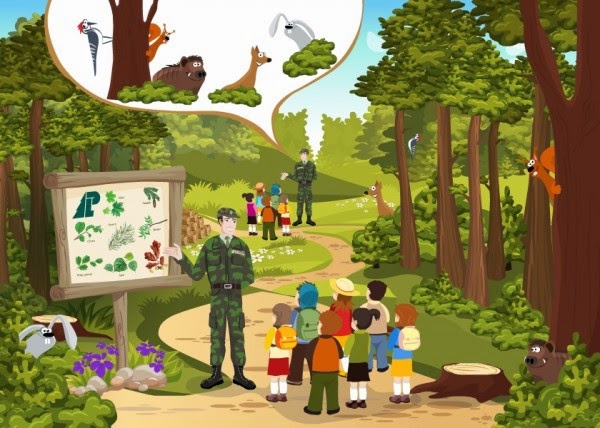 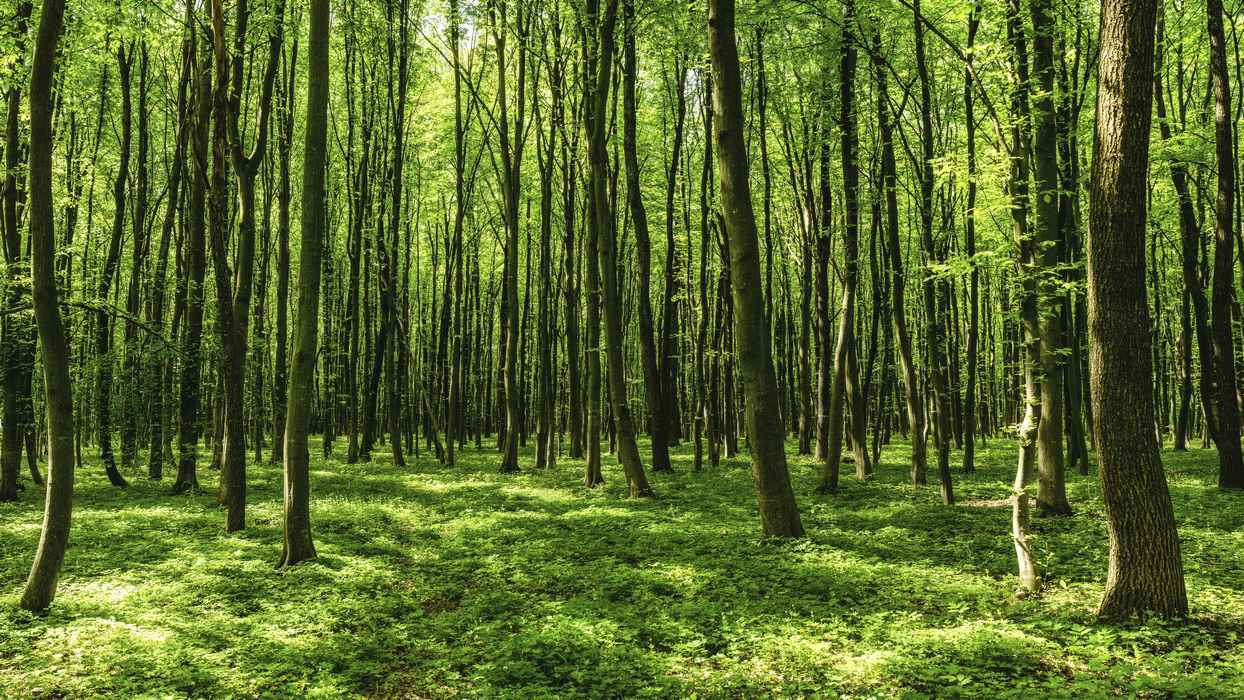 https://www.bing.com/images/search?q=obrazek+lasu+&FORM=HDRSC2Proponuję teraz zabawę „Co nam daje las?”. Zobaczmy przedstawione niżej rysunki. Dzieci mówią co na nich jest; zastanawiają się, które przedstawiają jadalne dary lasu, a które niejadalne;  które z tych darów są smakołykiem dla zwierząt, jakie przetwory można zrobić z leśnych owoców.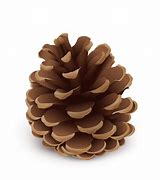 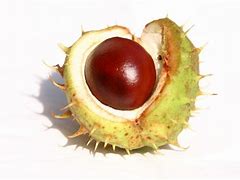 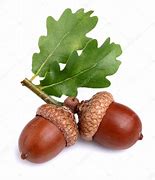 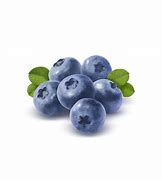 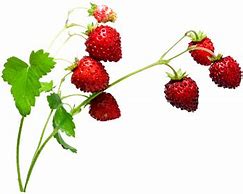 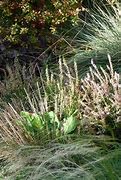 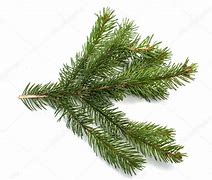 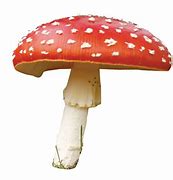 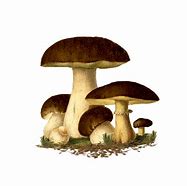 https://www.bing.com/images/search?q=obrazek+igliwia&FORM=HDRSC2Zachęcam do obejrzenia bajki pt.  „Wędrówki Skrzata Borówki – las”https://www.youtube.com/watch?v=54Rv8Dlm5m4  Dzisiejsza praca plastyczna to las – składanka, której wykonanie znajduje się na końcu bajki o Skrzacie. Do jej wykonania potrzebne będą tylko kredki, pisaki, kartka papieru i nożyczki. Będziemy robić składankę warst lasu (rysunek warst lasu poniżej). Wystarczy złożyc kartkę papieru na cztery części i do dzieła!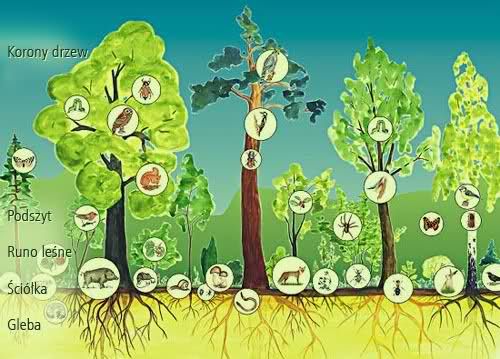 https://www.bing.com/images/search?q=warstwy+lasu+rysunek&FORM=HDRSC2Proponowana karta pracy poniżej.Życzę miłej zabawypani Iwona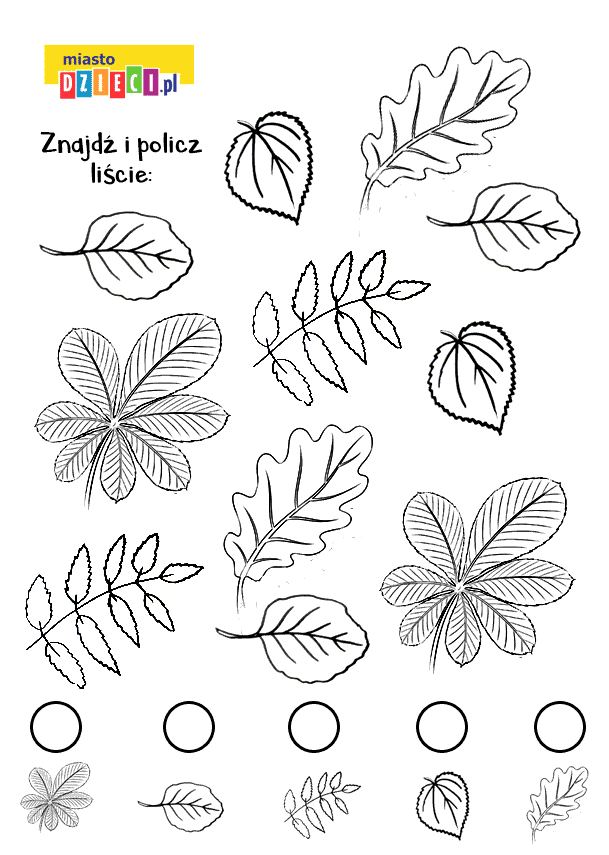 